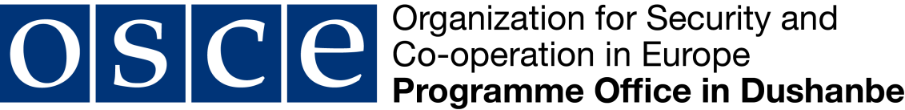 INVITATION TO BIDITB No.: ITB/TAJ/010/2023  Subject: “Supply and Delivery of Emergency Situation Training Kits to OSCE Programme Office in Dushanbe”  Full version of the Invitation to Bid can be obtained by sending a request to the following email address: Tenders-TJ@osce.org   The deadline for submission of bids: 14 December 2023, 15:00 hrs local time (GMT+05:00)______________________________________________________________________________ПРИГЛАШЕНИЕ НА УЧАСТИЕ В ТЕНДЕРЕТендер №: ITB/TAJ/010/2023  Предмет закупки: «Поставка учебного снаряжения для чрезвычайных ситуаций для Программного офиса ОБСЕ в Душанбе»Полный пакет тендерных документов можно получить, отправив запрос на электронный адрес: Tenders-TJ@osce.org  Крайний срок подачи предложений: 14 декабря 2023 г., в 15:00 часов по местному времени (GMT +05:00).